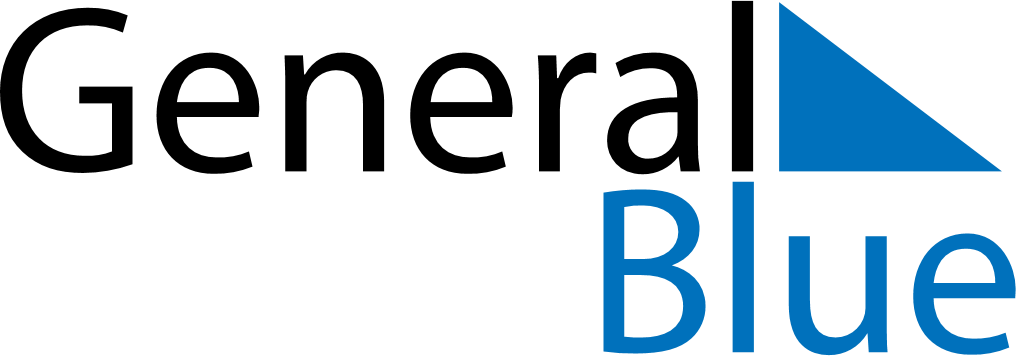 Q2 of 2021ArmeniaQ2 of 2021ArmeniaQ2 of 2021ArmeniaQ2 of 2021ArmeniaQ2 of 2021ArmeniaQ2 of 2021ArmeniaQ2 of 2021ArmeniaApril 2021April 2021April 2021April 2021April 2021April 2021April 2021April 2021April 2021SundayMondayMondayTuesdayWednesdayThursdayFridaySaturday1234556789101112121314151617181919202122232425262627282930May 2021May 2021May 2021May 2021May 2021May 2021May 2021May 2021May 2021SundayMondayMondayTuesdayWednesdayThursdayFridaySaturday12334567891010111213141516171718192021222324242526272829303131June 2021June 2021June 2021June 2021June 2021June 2021June 2021June 2021June 2021SundayMondayMondayTuesdayWednesdayThursdayFridaySaturday1234567789101112131414151617181920212122232425262728282930Apr 7: Motherhood and Beauty DayApr 24: Mother’s DayMay 1: Labour DayMay 8: Yerkrapah DayMay 9: Victory and Peace DayMay 28: Republic DayJun 1: The day of protection of children rights